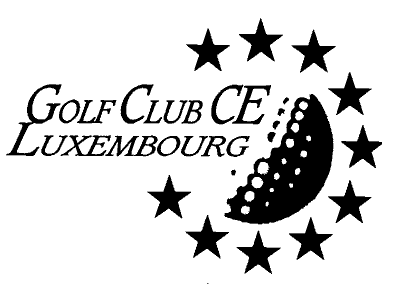 			Luxembourg, 29 juin 2020Competition at Golf International de LONGWY (France)On Saturday 11 July 2020For our 4th event of the year, your committee is pleased to invite all members to a Stableford competition to be played at Longwy on Saturday 11th of July. We have pre-booked a certain number of buggies, mainly shared within the participants and we have negotiated fees per person accordingly to everyone’s possible choice.Tee times are from 10h15 and there will be a prize giving ceremony soon after the last flight has returned.Longest drive as well as closed to the pin will also be rewarded, for Ladies and Men.The deadline for entries is Tuesday, 7th July 2020 at noon. Tee time will be uploaded on our site https://membermojo.co.uk/gcec, on following Friday morning.Non-members of  Longwy: Greenfee 35,-€ and if you want a shared buggy +10,-€/pers, or +20,-€ for a ‘single used’ buggy.So depending on your choice, you will have to transfer 35,-€, 45,-€ or 55,-€ to the account of the club: BIL IBAN LU07 0025 1597 4376 8500 – with the mention "Longwy 2020".Thanks for indicating your preference bellow in order for us to setup accordingly the flight composition.Should you have specific wishes (early or late tee-time, etc…), please indicates it below.									 For the Committee,                                                                                                                                    Fabrice LEBRUN---------------------------------------------------------------------------------------------------------------------------Please send your entry form to Fabrice LEBRUN (fabrice.lebrun@publications.europa.eu)Will use a buggy : YES  -  NO, a shared one    YES  -  NOSpecific request: Name & SurnameHome ClubHdcpAdult / Junior